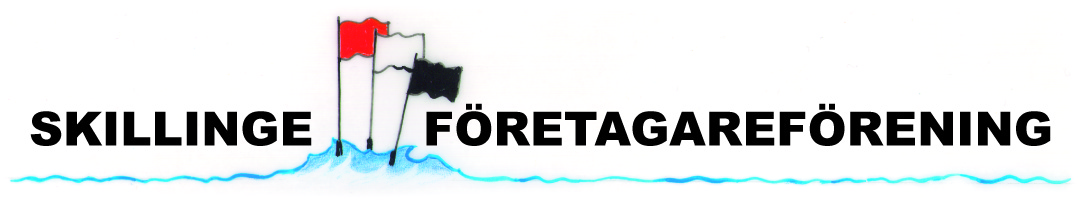 Nr 3/2019						FebruariVilka möjligheter – och risker!”Bygg inte affärsverksamheten på Facebook!” Det var ett av de budskap Anders Svensson, Simrishamns kommuns strateg vad gäller sociala medier, förmedlade vid vårt senaste medlemsmöte. Han gick igenom vilka media som är vanligast och hur det kan tänkas se ut framåt, för användandet växer. För närvarande ökar exempelvis Instagram mest - inte minst i den äldre målgruppen! Är det resor och barnbarn man gärna visar upp? Twitter minskar däremot. Jeanette Ovesson, kommunalråd och Skillingebo, slog också ett slag för hur vi kan hjälpas åt med att förbättra kommunikationer till och från Skillinge. Av någon outgrundlig anledning verkar de allmänna kommunikationerna inte precis att utvecklas. Gå in på ”Skillinge Samåkning” på Facebook, läs och kom med!  Alltid intressant att få ny kunskap samtidigt som man träffar trevliga personer! Stämningen förhöjdes av att Karin och Peder på Skillinge Teater gjort teaterkaféet till en verkligt inbjudande mötesplats. Tack Karin och Peder!Årsmöte, middag och underhållningVälkommen till Skillinge Företagareförenings ÅrsmöteFredag den 22 marsFredagen den 22 mars är det dags för årsmöte. Vi kombinerar det med middag och underhållning liksom ifjor. Förhoppningsvis ska vi i år inte behöva flytta fram på grund av snö! Platsen är Skillinge Teater, vilket borgar för att det kan bli en riktigt bra kväll.Kl 18 Formellt årsmöte i Teaterns Studio.Kl 19 cirka Drink och därefter middag i TeaterCaféet.Under kvällen blir det underhållning av bland annat Nova Academy/Scen Österlen. Vi kommer också att dela ut stipendiet till Årets unga företagare!  Stipendiet kommer från Skillinge Krusbärsfestival. Vi ordnar barnvakt, så tveka inte att komma och ta med ”partner” och barn. Uppge hur många barn och deras ålder så att vi kan vara rätt förberedda när du anmäler dig. Pris för drink, mat och underhållning är 200 kronor per person. Skillinge Företagareförening subventionerar. Betala in på bg 5284-6839 vid anmälan!Anmäl dig till berit.akesson@telia.com eller anders@nycab.com allra senast den 15 mars.Fortfarande tid att söka eller nomineraEtt stipendium för unga företagare på 15 000 kronor väntar på sökanden. Den som söker stipendiet ska vara en företagare mellan 18 och 45 år, ha verksamhet med anknytning till Skillinge med omnejd. I ansökan ska bland annat ingå en beskrivning av verksamheten, framtida ambitioner och motivering för ansökan. Utförlig information finns på skillinge.com (första sidan) och på FB. Stipendiet kan sökas till och med den 28 februari 2019 och kommer att delas ut vid Skillinge Företagareförenings årsmöte den 22 mars. Ansökan kan sändas in skriftligt märkt Skillinge Företagareförening, c/o Berit Åkesson, Skolgatan 22, 276 60 Skillinge eller digitalt till berit.akesson@telia.com.Vi har ”kandidater” men tar gärna emot fler!Våren har börjatJo, våren närmar sig om det inte är det redan. I vilket fall som helst har Bistro Verandan öppet fredag – söndag kl 16 och framåt. Jord & Bord har lunchöppet fredag-söndag m m. Se mer på skillinge.com eller deras egen hemsida www.jordbord.seSom alltid har Köpmangården Matöppet mycket att erbjuda!Fler februariaktiviteterDen 21 februari kl 19 kan man få veta mer om AI, artificiell intelligens. Det är Skillinge Kapellförening som har torsdagsträff. Den 23 februari är Skillinge IF:s loppis i Blå Hallen kl 10 - 12.Ett besök hos Skillinge Emalj under veckan eller lördag-söndag i Skillinge Diversehandel brukar också vara trevligt. Och sedan blir det 1 mars och Hylkegården öppnar. Det är årsmötenas månad men också mycket mer som vi återkommer till. Eller läs på skillinge.com.MedlemsavgiftFörhoppningsvis har ni hittat faktura på medlemsavgiften i er mail, såvida den inte hamnat bland skräpposten. I år försöker vi vara tidiga, så att eventuell påminnelse ska hinna ut innan årsmötet………Hälsningar Styrelsen